Format for sending monthly attendance report/event report for Teaching/Non-Teaching Employee (Separate proforma should be furnished for Teaching & Non Teaching)Period: 01st __________2013 (date of preceding month) to 30th/31th __________2013 (Current Month).1. Regular Employees2. Contract EmployeesNote:	As per laid down condition, long-term contract employees are entitled for total leave of 30 days per year (inclusive of all 	types) and short –term contract employee one leave per month.Signature of HOD/Branch Incharge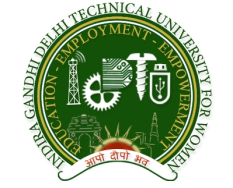 Indira Gandhi Delhi Technical University For Women(Formerly Indira Gandhi Institute of Technology)Kashmere Gate, Delhi-110006Sr. No.Name of EmployeeDesignationEmployee CodeWhether any leave taken during the period, E/L, M/L, P/L, EOL or CCL etc. give details.Date of the leave application forwarded to Personnel BranchUnauthorized absence, if anyRemarksSr. No.Name of EmployeeDesignationEmployee CodeWhether any leave taken during the period, give details.Date of the leave application forwarded to Personnel BranchUnauthorized absence, if anyWhether the extension exist of not.